__________________, ______ de ___________________ de ________.(Local e data)_______________________________________(Assinatura)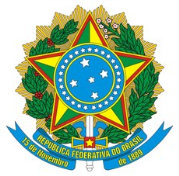 UNIVERSIDADE FEDERAL DO ESPÍRITO SANTOPró-Reitoria de Gestão de PessoasCOMUNICAÇÃO DEFALECIMENTOVenho por meio deste informar, na forma da lei, conforme dados constantes abaixo:Venho por meio deste informar, na forma da lei, conforme dados constantes abaixo:Venho por meio deste informar, na forma da lei, conforme dados constantes abaixo:Venho por meio deste informar, na forma da lei, conforme dados constantes abaixo:1. Dados de quem faz a comunicação1. Dados de quem faz a comunicação1. Dados de quem faz a comunicação1. Dados de quem faz a comunicaçãoNome completo:Nome completo:Nome completo:Nome completo:CPF:CPF:CPF:CPF:Parentesco:  Parentesco:  Parentesco:  Parentesco:  Endereço completo:Endereço completo:Endereço completo:Endereço completo:Bairro:Bairro:Bairro:Bairro:Cidade:Cidade:UF:CEP:Telefone residencial: (     ) Celular: (     ) Celular: (     ) Celular: (     ) E-mail:E-mail:E-mail:E-mail:2. Dados do(a) falecido(a): e se era servidor(a) ativo(a) ou aposentado(a) ou pensionista.Vínculo com a instituição [servidor(a) ativo(a), aposentado(a) ou pensionista]:          Nome completo: CPF:Data do falecimento: Obs. (caso necessário): 3. Documento(s)Encaminho em anexo o(s) documento(s) necessário(s):1. Certidão de óbito2. Este formulário preenchido e assinado.